附件2全国水利水电工程施工现场管理人员培训合格证书申请表（      年）姓    名：                        五 大 员职务类别：                        企业名称：                        （加盖企业章）中国水利企业协会制提供资料要求一、填表要求：1、本表用于申请全国水利水电工程施工现场管理人员培训合格证书。2、填表要求用钢笔或签字笔书写工整或用计算机打印。3、职务类别指施工员、质量员、安全员、材料员、资料员五类。4、企业名称要求填写企业全称。二、申报资料要求：1.提供汇总表（word版）和资料各一份，要求电子版，汇总表还需另外提供一份加盖公章的扫描件，人员资料排序和汇总表上一致，（例如：01+姓），分开发至邮箱：xh111777@163.com。 如图：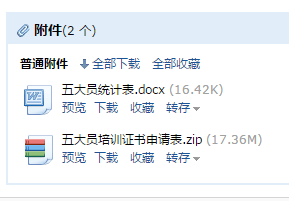 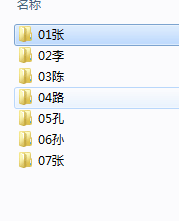 2. 企业要发的电子版资料有：个人申请表（申请表上贴上照片并加盖公章后扫描）、电子版照片（一寸、不限底色、照片下面备注身份证号 ）、身份证扫描件（正反面扫描在一张纸上）、毕业证扫描件。 3.每个人员的资料分开建文件夹整理，共5项内容，如下图所示：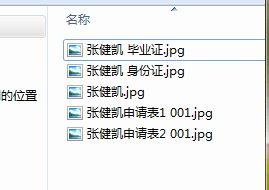 4.资料要求压缩，统一提供下面zip这种格式，如下图所示：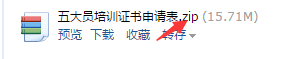  5.以压缩后的文件包发送至邮箱，如下图所示：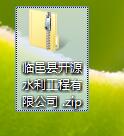 五大员证书样本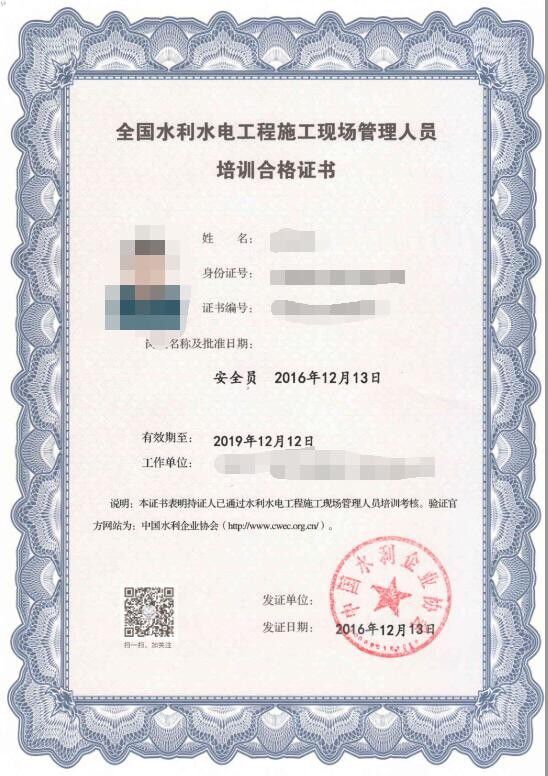 姓    名性别职务照片身份证号职称照片企业名称照片资质等级照片通讯地址邮    编联系电话传    真最高学历学位毕业时间毕（肄、结）业院校毕（肄、结）业院校所学专业工作简历工作单位意见情况属实，同意申报。签字：（盖  章）日  期：情况属实，同意申报。签字：（盖  章）日  期：情况属实，同意申报。签字：（盖  章）日  期：情况属实，同意申报。签字：（盖  章）日  期：情况属实，同意申报。签字：（盖  章）日  期：情况属实，同意申报。签字：（盖  章）日  期：情况属实，同意申报。签字：（盖  章）日  期：审批部门意见（盖  章）日  期：（盖  章）日  期：（盖  章）日  期：（盖  章）日  期：（盖  章）日  期：（盖  章）日  期：（盖  章）日  期：备注